 Kurikan kaupunki		Varhaiskasvatussopimus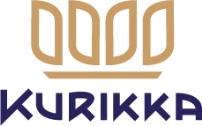 	 Varhaiskasvatus	 PL 500, 61301 Kurikka	 (06) 451 3555		LuottamuksellinenF:\koti\_Varhaiskasvatus\Lomakkeet\Lapsen lomakkeet\Varhaiskasvatussopimus2023.docKurikassa  _____. _____.20_____ 	Allekirjoitukset:_______________________________________          ______________________________________________huoltaja			huoltaja_______________________________________ 	______________________________________________varhaiskasvatusyksikön edustaja 		varhaiskasvatusyksikön edustaja Tietoja lapsesta varhaiskasvatuspaikkaanTämän sivun voitte täyttää valmiiksi ennen ensimmäistä tutustumiskäyntiäMiten kuvailisitte lapsenne luonnetta (esim. herkkä, rauhallinen, rohkea, omatoiminen, luottavainen, vilkas &osallistuva, harkitseva &pohdiskeleva, tiedonhaluinen, mukautuva)			Lapsemme vahvuudet ja kiinnostuksen kohteetMitä lapsi leikkii kotona?Mistä asioista lapsemme ei pidä? Mitkä asiat pelottavat tai jännittävät häntä?Mikä lastamme lohduttaa pahanmielen yllättäessä?Miten lapsemme suhtautuu uusiin aikuisiin ja lapsiin?Minkälaisia sopimuksia, sääntöjä ja rajoja lapsellanne on kotona ja miten pidätte niistä kiinni? Minkälaisia asioita pidätte tärkeänä lapsenne kasvatuksessa?Odotukset ja toiveet varhaiskasvatukselle / esiopetukselle: (Voit miettiä kysymystä esimerkiksi ruokailun, päivälevon, ulkoilun ym. kautta)Odotukset ja toiveet kodin ja varhaiskasvatuksen yhteistyölle:Varhaiskasvatusyksikkö		______________________________________________Lapsiryhmä/perhepäivähoitaja	______________________________________________Puhelin     	                                               ______________________________________________Varhaiskasvatusyksikkö		______________________________________________Lapsiryhmä/perhepäivähoitaja	______________________________________________Puhelin     	                                               ______________________________________________Varhaiskasvatusyksikkö		______________________________________________Lapsiryhmä/perhepäivähoitaja	______________________________________________Puhelin     	                                               ______________________________________________Varhaiskasvatusyksikkö		______________________________________________Lapsiryhmä/perhepäivähoitaja	______________________________________________Puhelin     	                                               ______________________________________________Varhaiskasvatusyksikkö		______________________________________________Lapsiryhmä/perhepäivähoitaja	______________________________________________Puhelin     	                                               ______________________________________________Varhaiskasvatusyksikkö		______________________________________________Lapsiryhmä/perhepäivähoitaja	______________________________________________Puhelin     	                                               ______________________________________________Varhaiskasvatusyksikkö		______________________________________________Lapsiryhmä/perhepäivähoitaja	______________________________________________Puhelin     	                                               ______________________________________________Varhaiskasvatusyksikkö		______________________________________________Lapsiryhmä/perhepäivähoitaja	______________________________________________Puhelin     	                                               ______________________________________________Varhaiskasvatusyksikön osoiteVarhaiskasvatusyksikön osoiteVarhaiskasvatusyksikön osoitePostitoimipaikkaPostitoimipaikkaPostitoimipaikkaPostitoimipaikkaPostitoimipaikkaVarhaiskasvatuksen alkamispäivämääräVarhaiskasvatuksen alkamispäivämääräVarhaiskasvatuksen alkamispäivämääräVarhaiskasvatuksen päättymispäivämääräVarhaiskasvatuksen päättymispäivämääräVarhaiskasvatuksen päättymispäivämääräVarhaiskasvatuksen päättymispäivämääräVarhaiskasvatuksen päättymispäivämääräLapsen perustiedotLapsen perustiedotLapsen perustiedotLapsen perustiedotLapsen perustiedotLapsen perustiedotLapsen perustiedotLapsen perustiedotSukunimi ja etunimet (kutsumanimi alleviivataan)Sukunimi ja etunimet (kutsumanimi alleviivataan)Sukunimi ja etunimet (kutsumanimi alleviivataan)Sukunimi ja etunimet (kutsumanimi alleviivataan)Sukunimi ja etunimet (kutsumanimi alleviivataan)Sukunimi ja etunimet (kutsumanimi alleviivataan)SyntymäaikaSyntymäaikaÄidinkieli:			Muut puhutut kielet:Äidinkieli:			Muut puhutut kielet:Äidinkieli:			Muut puhutut kielet:Äidinkieli:			Muut puhutut kielet:Äidinkieli:			Muut puhutut kielet:Äidinkieli:			Muut puhutut kielet:Äidinkieli:			Muut puhutut kielet:Äidinkieli:			Muut puhutut kielet:Huoltajien perustiedot 		Huoltajien perustiedot 		Huoltajien perustiedot 		Huoltajien perustiedot 		Huoltajien perustiedot 		Huoltajien perustiedot 		Huoltajien perustiedot 		Huoltajien perustiedot 		Lapsen huoltaja (t):Lapsen huoltaja (t):Lapsen huoltaja (t):Lapsen huoltaja (t):Lapsen huoltaja (t):Lapsen huoltaja (t):Lapsen huoltaja (t):Lapsen huoltaja (t): Yhteishuoltajuus 	Etähuoltajan nimi                                      Huom.  Yksinhuoltajuudesta todistus toimitettava Yhteishuoltajuus 	Etähuoltajan nimi                                      Huom.  Yksinhuoltajuudesta todistus toimitettava Yhteishuoltajuus 	Etähuoltajan nimi                                      Huom.  Yksinhuoltajuudesta todistus toimitettava Yhteishuoltajuus 	Etähuoltajan nimi                                      Huom.  Yksinhuoltajuudesta todistus toimitettava Yhteishuoltajuus 	Etähuoltajan nimi                                      Huom.  Yksinhuoltajuudesta todistus toimitettava Yhteishuoltajuus 	Etähuoltajan nimi                                      Huom.  Yksinhuoltajuudesta todistus toimitettava Yhteishuoltajuus 	Etähuoltajan nimi                                      Huom.  Yksinhuoltajuudesta todistus toimitettava Yhteishuoltajuus 	Etähuoltajan nimi                                      Huom.  Yksinhuoltajuudesta todistus toimitettavaLapsi asuu:  äidin kanssa	  isän kanssa	  molempien huoltajien kanssa	   Muualla missä?Sisarusten nimet ja syntymävuodet:Lapsi asuu:  äidin kanssa	  isän kanssa	  molempien huoltajien kanssa	   Muualla missä?Sisarusten nimet ja syntymävuodet:Lapsi asuu:  äidin kanssa	  isän kanssa	  molempien huoltajien kanssa	   Muualla missä?Sisarusten nimet ja syntymävuodet:Lapsi asuu:  äidin kanssa	  isän kanssa	  molempien huoltajien kanssa	   Muualla missä?Sisarusten nimet ja syntymävuodet:Lapsi asuu:  äidin kanssa	  isän kanssa	  molempien huoltajien kanssa	   Muualla missä?Sisarusten nimet ja syntymävuodet:Lapsi asuu:  äidin kanssa	  isän kanssa	  molempien huoltajien kanssa	   Muualla missä?Sisarusten nimet ja syntymävuodet:Lapsi asuu:  äidin kanssa	  isän kanssa	  molempien huoltajien kanssa	   Muualla missä?Sisarusten nimet ja syntymävuodet:Lapsi asuu:  äidin kanssa	  isän kanssa	  molempien huoltajien kanssa	   Muualla missä?Sisarusten nimet ja syntymävuodet:Huoltaja 1 nimiHuoltaja 1 nimiHuoltaja 2 nimiHuoltaja 2 nimiHuoltaja 2 nimiHuoltaja 2 nimiHuoltaja 2 nimiHuoltaja 2 nimiOsoiteOsoiteOsoiteOsoiteOsoiteOsoiteOsoiteOsoitePuhelin koti		puhelin työPuhelin koti		puhelin työPuhelin koti		puhelin työPuhelin koti		puhelin työPuhelin koti		puhelin työPuhelin koti		puhelin työPuhelin koti		puhelin työPuhelin koti		puhelin työSähköpostiSähköpostiSähköpostiSähköpostiSähköpostiSähköpostiSähköpostiSähköpostiTyöpaikka/opiskelupaikkaTyöpaikka/opiskelupaikkaTyöpaikka/opiskelupaikkaTyöpaikka/opiskelupaikkaTyöpaikka/opiskelupaikkaTyöpaikka/opiskelupaikkaTyöpaikka/opiskelupaikkaTyöpaikka/opiskelupaikkaTyöaikaTyöaikaTyöaikaTyöaikaTyöaikaTyöaikaTyöaikaTyöaikaMuu/avio-/avopuolison nimiMuu/avio-/avopuolison nimiMuu/avio-/avopuolison nimiMuu/avio-/avopuolison nimiMuu/avio-/avopuolison nimiMuu/avio-/avopuolison nimiMuu/avio-/avopuolison nimiMuu/avio-/avopuolison nimiOsoiteOsoiteOsoiteOsoiteOsoiteOsoiteOsoiteOsoitePuhelin koti		puhelin työPuhelin koti		puhelin työPuhelin koti		puhelin työPuhelin koti		puhelin työPuhelin koti		puhelin työPuhelin koti		puhelin työPuhelin koti		puhelin työPuhelin koti		puhelin työSähköpostiSähköpostiSähköpostiSähköpostiSähköpostiSähköpostiSähköpostiSähköpostiTyöpaikka/opiskelupaikkaTyöpaikka/opiskelupaikkaTyöpaikka/opiskelupaikkaTyöpaikka/opiskelupaikkaTyöpaikka/opiskelupaikkaTyöpaikka/opiskelupaikkaTyöpaikka/opiskelupaikkaTyöpaikka/opiskelupaikkaTyöaikaTyöaikaTyöaikaTyöaikaTyöaikaTyöaikaTyöaikaTyöaikaKenelle lapsi voidaan varhaiskasvatuksessa luovuttaa? Lapsella tulee olla varahakijat.  äiti		  isä	  muu, kuka (nimi ja puhelin) __________________________________________________________________________________________________________  Varahakijat (nimi ja puhelin) ____________________________________________________________________________________________________________________________________________________________________________________________________________________Kenelle lapsi voidaan varhaiskasvatuksessa luovuttaa? Lapsella tulee olla varahakijat.  äiti		  isä	  muu, kuka (nimi ja puhelin) __________________________________________________________________________________________________________  Varahakijat (nimi ja puhelin) ____________________________________________________________________________________________________________________________________________________________________________________________________________________Kenelle lapsi voidaan varhaiskasvatuksessa luovuttaa? Lapsella tulee olla varahakijat.  äiti		  isä	  muu, kuka (nimi ja puhelin) __________________________________________________________________________________________________________  Varahakijat (nimi ja puhelin) ____________________________________________________________________________________________________________________________________________________________________________________________________________________Kenelle lapsi voidaan varhaiskasvatuksessa luovuttaa? Lapsella tulee olla varahakijat.  äiti		  isä	  muu, kuka (nimi ja puhelin) __________________________________________________________________________________________________________  Varahakijat (nimi ja puhelin) ____________________________________________________________________________________________________________________________________________________________________________________________________________________Kenelle lapsi voidaan varhaiskasvatuksessa luovuttaa? Lapsella tulee olla varahakijat.  äiti		  isä	  muu, kuka (nimi ja puhelin) __________________________________________________________________________________________________________  Varahakijat (nimi ja puhelin) ____________________________________________________________________________________________________________________________________________________________________________________________________________________Kenelle lapsi voidaan varhaiskasvatuksessa luovuttaa? Lapsella tulee olla varahakijat.  äiti		  isä	  muu, kuka (nimi ja puhelin) __________________________________________________________________________________________________________  Varahakijat (nimi ja puhelin) ____________________________________________________________________________________________________________________________________________________________________________________________________________________Kenelle lapsi voidaan varhaiskasvatuksessa luovuttaa? Lapsella tulee olla varahakijat.  äiti		  isä	  muu, kuka (nimi ja puhelin) __________________________________________________________________________________________________________  Varahakijat (nimi ja puhelin) ____________________________________________________________________________________________________________________________________________________________________________________________________________________Kenelle lapsi voidaan varhaiskasvatuksessa luovuttaa? Lapsella tulee olla varahakijat.  äiti		  isä	  muu, kuka (nimi ja puhelin) __________________________________________________________________________________________________________  Varahakijat (nimi ja puhelin) ____________________________________________________________________________________________________________________________________________________________________________________________________________________Lapsen arkeen liittyvät asiatLapsen arkeen liittyvät asiatLapsen arkeen liittyvät asiatLapsen arkeen liittyvät asiatLapsen arkeen liittyvät asiatLapsen arkeen liittyvät asiatLapsen arkeen liittyvät asiatLapsen arkeen liittyvät asiatHoidossa tarjottavat ateriat: aamupala	 lounas	 välipala	 päivällinen	 iltapalaHoidossa tarjottavat ateriat: aamupala	 lounas	 välipala	 päivällinen	 iltapalaHoidossa tarjottavat ateriat: aamupala	 lounas	 välipala	 päivällinen	 iltapalaHoidossa tarjottavat ateriat: aamupala	 lounas	 välipala	 päivällinen	 iltapalaHoidossa tarjottavat ateriat: aamupala	 lounas	 välipala	 päivällinen	 iltapalaHoidossa tarjottavat ateriat: aamupala	 lounas	 välipala	 päivällinen	 iltapalaHoidossa tarjottavat ateriat: aamupala	 lounas	 välipala	 päivällinen	 iltapalaHoidossa tarjottavat ateriat: aamupala	 lounas	 välipala	 päivällinen	 iltapalaRuokailussa huomioitavaa (lapsen ruoka-aineallergiat, eettinen ruokavalio, yms.)Ruoka-aineallergioista on oltava lääkärin/terveydenhoitajan todistus.Ruokailussa huomioitavaa (lapsen ruoka-aineallergiat, eettinen ruokavalio, yms.)Ruoka-aineallergioista on oltava lääkärin/terveydenhoitajan todistus.Ruokailussa huomioitavaa (lapsen ruoka-aineallergiat, eettinen ruokavalio, yms.)Ruoka-aineallergioista on oltava lääkärin/terveydenhoitajan todistus.Ruokailussa huomioitavaa (lapsen ruoka-aineallergiat, eettinen ruokavalio, yms.)Ruoka-aineallergioista on oltava lääkärin/terveydenhoitajan todistus.Ruokailussa huomioitavaa (lapsen ruoka-aineallergiat, eettinen ruokavalio, yms.)Ruoka-aineallergioista on oltava lääkärin/terveydenhoitajan todistus.Ruokailussa huomioitavaa (lapsen ruoka-aineallergiat, eettinen ruokavalio, yms.)Ruoka-aineallergioista on oltava lääkärin/terveydenhoitajan todistus.Ruokailussa huomioitavaa (lapsen ruoka-aineallergiat, eettinen ruokavalio, yms.)Ruoka-aineallergioista on oltava lääkärin/terveydenhoitajan todistus.Ruokailussa huomioitavaa (lapsen ruoka-aineallergiat, eettinen ruokavalio, yms.)Ruoka-aineallergioista on oltava lääkärin/terveydenhoitajan todistus.Ulkoiluajat:	Aamupäivällä			IltapäivälläUlkoiluajat:	Aamupäivällä			IltapäivälläUlkoiluajat:	Aamupäivällä			IltapäivälläUlkoiluajat:	Aamupäivällä			IltapäivälläUlkoiluajat:	Aamupäivällä			IltapäivälläUlkoiluajat:	Aamupäivällä			IltapäivälläUlkoiluajat:	Aamupäivällä			IltapäivälläUlkoiluajat:	Aamupäivällä			IltapäivälläPäivälepo: nukkuu	 lepää	 muuta, mitäPäivälepo: nukkuu	 lepää	 muuta, mitäPäivälepo: nukkuu	 lepää	 muuta, mitäPäivälepo: nukkuu	 lepää	 muuta, mitäPäivälepo: nukkuu	 lepää	 muuta, mitäPäivälepo: nukkuu	 lepää	 muuta, mitäPäivälepo: nukkuu	 lepää	 muuta, mitäPäivälepo: nukkuu	 lepää	 muuta, mitäLapsen mahdollinen erityisen tuen tarve, perheen eettiset näkemykset ja muut asiat, joita haluamme tuoda esilleLapsen mahdollinen erityisen tuen tarve, perheen eettiset näkemykset ja muut asiat, joita haluamme tuoda esilleLapsen mahdollinen erityisen tuen tarve, perheen eettiset näkemykset ja muut asiat, joita haluamme tuoda esilleLapsen mahdollinen erityisen tuen tarve, perheen eettiset näkemykset ja muut asiat, joita haluamme tuoda esilleLapsen mahdollinen erityisen tuen tarve, perheen eettiset näkemykset ja muut asiat, joita haluamme tuoda esilleLapsen mahdollinen erityisen tuen tarve, perheen eettiset näkemykset ja muut asiat, joita haluamme tuoda esilleLapsen mahdollinen erityisen tuen tarve, perheen eettiset näkemykset ja muut asiat, joita haluamme tuoda esilleLapsen mahdollinen erityisen tuen tarve, perheen eettiset näkemykset ja muut asiat, joita haluamme tuoda esilleLapsen terveydentila (allergiat, krooniset sairaudet, säännölliset lääkitykset yms.)Lapsen terveydentila (allergiat, krooniset sairaudet, säännölliset lääkitykset yms.)Lapsen terveydentila (allergiat, krooniset sairaudet, säännölliset lääkitykset yms.)Lapsen terveydentila (allergiat, krooniset sairaudet, säännölliset lääkitykset yms.)Lapsen terveydentila (allergiat, krooniset sairaudet, säännölliset lääkitykset yms.)Lapsen terveydentila (allergiat, krooniset sairaudet, säännölliset lääkitykset yms.)Lapsen terveydentila (allergiat, krooniset sairaudet, säännölliset lääkitykset yms.)Lapsen terveydentila (allergiat, krooniset sairaudet, säännölliset lääkitykset yms.)Perheen kanssa lapsen asioissa työskentelevät yhteistyötahot (neuvola, terapeutit, hoitava taho ja sosiaalityö/perhetyöntekijät yms.)Perheen kanssa lapsen asioissa työskentelevät yhteistyötahot (neuvola, terapeutit, hoitava taho ja sosiaalityö/perhetyöntekijät yms.)Perheen kanssa lapsen asioissa työskentelevät yhteistyötahot (neuvola, terapeutit, hoitava taho ja sosiaalityö/perhetyöntekijät yms.)Perheen kanssa lapsen asioissa työskentelevät yhteistyötahot (neuvola, terapeutit, hoitava taho ja sosiaalityö/perhetyöntekijät yms.)Perheen kanssa lapsen asioissa työskentelevät yhteistyötahot (neuvola, terapeutit, hoitava taho ja sosiaalityö/perhetyöntekijät yms.)Perheen kanssa lapsen asioissa työskentelevät yhteistyötahot (neuvola, terapeutit, hoitava taho ja sosiaalityö/perhetyöntekijät yms.)Perheen kanssa lapsen asioissa työskentelevät yhteistyötahot (neuvola, terapeutit, hoitava taho ja sosiaalityö/perhetyöntekijät yms.)Perheen kanssa lapsen asioissa työskentelevät yhteistyötahot (neuvola, terapeutit, hoitava taho ja sosiaalityö/perhetyöntekijät yms.)Sovitut luvatSovitut luvatSovitut luvatSovitut luvatSovitut luvatSovitut luvatSovitut luvatKyllä      EiVarhaiskasvatuksen yhteistyötahoja lapsen asioissa voivat olla esimerkiksi neuvola ja eskari-ikäisten lasten osalta koulu. Huoltajien luvalla voimme olla yhteydessä eri yhteistyötahojen kanssa lasten kehitystä ja terveyttä  koskevissa asioissa.Varhaiskasvatuksen yhteistyötahoja lapsen asioissa voivat olla esimerkiksi neuvola ja eskari-ikäisten lasten osalta koulu. Huoltajien luvalla voimme olla yhteydessä eri yhteistyötahojen kanssa lasten kehitystä ja terveyttä  koskevissa asioissa.Varhaiskasvatuksen yhteistyötahoja lapsen asioissa voivat olla esimerkiksi neuvola ja eskari-ikäisten lasten osalta koulu. Huoltajien luvalla voimme olla yhteydessä eri yhteistyötahojen kanssa lasten kehitystä ja terveyttä  koskevissa asioissa.Varhaiskasvatuksen yhteistyötahoja lapsen asioissa voivat olla esimerkiksi neuvola ja eskari-ikäisten lasten osalta koulu. Huoltajien luvalla voimme olla yhteydessä eri yhteistyötahojen kanssa lasten kehitystä ja terveyttä  koskevissa asioissa.Varhaiskasvatuksen yhteistyötahoja lapsen asioissa voivat olla esimerkiksi neuvola ja eskari-ikäisten lasten osalta koulu. Huoltajien luvalla voimme olla yhteydessä eri yhteistyötahojen kanssa lasten kehitystä ja terveyttä  koskevissa asioissa.Varhaiskasvatuksen yhteistyötahoja lapsen asioissa voivat olla esimerkiksi neuvola ja eskari-ikäisten lasten osalta koulu. Huoltajien luvalla voimme olla yhteydessä eri yhteistyötahojen kanssa lasten kehitystä ja terveyttä  koskevissa asioissa.Varhaiskasvatuksen yhteistyötahoja lapsen asioissa voivat olla esimerkiksi neuvola ja eskari-ikäisten lasten osalta koulu. Huoltajien luvalla voimme olla yhteydessä eri yhteistyötahojen kanssa lasten kehitystä ja terveyttä  koskevissa asioissa.Varhaiskasvatuksen arki sisältää myös retkiä pedagogisissa tarkoituksissa. Retkikohteitamme voi olla esim. leikkikentät, kirjasto, jäähalli tai muut lähiympäristön kohteet. Retkille kuljetaan jalkaisin tai yleisillä kulkuneuvoilla riippuen varhaiskasvatusyksikön sijainnista. Mahdollisista kuljetuksista retkikohteisiin sovitaan erikseen tapauskohtaisesti.Varhaiskasvatuksen arki sisältää myös retkiä pedagogisissa tarkoituksissa. Retkikohteitamme voi olla esim. leikkikentät, kirjasto, jäähalli tai muut lähiympäristön kohteet. Retkille kuljetaan jalkaisin tai yleisillä kulkuneuvoilla riippuen varhaiskasvatusyksikön sijainnista. Mahdollisista kuljetuksista retkikohteisiin sovitaan erikseen tapauskohtaisesti.Varhaiskasvatuksen arki sisältää myös retkiä pedagogisissa tarkoituksissa. Retkikohteitamme voi olla esim. leikkikentät, kirjasto, jäähalli tai muut lähiympäristön kohteet. Retkille kuljetaan jalkaisin tai yleisillä kulkuneuvoilla riippuen varhaiskasvatusyksikön sijainnista. Mahdollisista kuljetuksista retkikohteisiin sovitaan erikseen tapauskohtaisesti.Varhaiskasvatuksen arki sisältää myös retkiä pedagogisissa tarkoituksissa. Retkikohteitamme voi olla esim. leikkikentät, kirjasto, jäähalli tai muut lähiympäristön kohteet. Retkille kuljetaan jalkaisin tai yleisillä kulkuneuvoilla riippuen varhaiskasvatusyksikön sijainnista. Mahdollisista kuljetuksista retkikohteisiin sovitaan erikseen tapauskohtaisesti.Varhaiskasvatuksen arki sisältää myös retkiä pedagogisissa tarkoituksissa. Retkikohteitamme voi olla esim. leikkikentät, kirjasto, jäähalli tai muut lähiympäristön kohteet. Retkille kuljetaan jalkaisin tai yleisillä kulkuneuvoilla riippuen varhaiskasvatusyksikön sijainnista. Mahdollisista kuljetuksista retkikohteisiin sovitaan erikseen tapauskohtaisesti.Varhaiskasvatuksen arki sisältää myös retkiä pedagogisissa tarkoituksissa. Retkikohteitamme voi olla esim. leikkikentät, kirjasto, jäähalli tai muut lähiympäristön kohteet. Retkille kuljetaan jalkaisin tai yleisillä kulkuneuvoilla riippuen varhaiskasvatusyksikön sijainnista. Mahdollisista kuljetuksista retkikohteisiin sovitaan erikseen tapauskohtaisesti.Varhaiskasvatuksen arki sisältää myös retkiä pedagogisissa tarkoituksissa. Retkikohteitamme voi olla esim. leikkikentät, kirjasto, jäähalli tai muut lähiympäristön kohteet. Retkille kuljetaan jalkaisin tai yleisillä kulkuneuvoilla riippuen varhaiskasvatusyksikön sijainnista. Mahdollisista kuljetuksista retkikohteisiin sovitaan erikseen tapauskohtaisesti.Kuvaaminen on osa lapsiryhmän toimintaa ja pedagogista dokumentointia. Huoltajien luvalla voimme valokuvata tai videokuvata lasta varhaiskasvatuksessa.Kuvaaminen on osa lapsiryhmän toimintaa ja pedagogista dokumentointia. Huoltajien luvalla voimme valokuvata tai videokuvata lasta varhaiskasvatuksessa.Kuvaaminen on osa lapsiryhmän toimintaa ja pedagogista dokumentointia. Huoltajien luvalla voimme valokuvata tai videokuvata lasta varhaiskasvatuksessa.Kuvaaminen on osa lapsiryhmän toimintaa ja pedagogista dokumentointia. Huoltajien luvalla voimme valokuvata tai videokuvata lasta varhaiskasvatuksessa.Kuvaaminen on osa lapsiryhmän toimintaa ja pedagogista dokumentointia. Huoltajien luvalla voimme valokuvata tai videokuvata lasta varhaiskasvatuksessa.Kuvaaminen on osa lapsiryhmän toimintaa ja pedagogista dokumentointia. Huoltajien luvalla voimme valokuvata tai videokuvata lasta varhaiskasvatuksessa.Kuvaaminen on osa lapsiryhmän toimintaa ja pedagogista dokumentointia. Huoltajien luvalla voimme valokuvata tai videokuvata lasta varhaiskasvatuksessa.Ryhmätoiminnassa otetuissa kuvissa ja videoissa on miltei aina useampia lapsia. Huoltajan luvalla kuva- ja videomateriaalia voidaan esittää ja julkaista. Kuva tai video, jossa lapsi on, esitetään esimerkiksi juhlassa tai on esillä toimipaikan yleisissä tiloissa.Ryhmätoiminnassa otetuissa kuvissa ja videoissa on miltei aina useampia lapsia. Huoltajan luvalla kuva- ja videomateriaalia voidaan esittää ja julkaista. Kuva tai video, jossa lapsi on, esitetään esimerkiksi juhlassa tai on esillä toimipaikan yleisissä tiloissa.Ryhmätoiminnassa otetuissa kuvissa ja videoissa on miltei aina useampia lapsia. Huoltajan luvalla kuva- ja videomateriaalia voidaan esittää ja julkaista. Kuva tai video, jossa lapsi on, esitetään esimerkiksi juhlassa tai on esillä toimipaikan yleisissä tiloissa.Ryhmätoiminnassa otetuissa kuvissa ja videoissa on miltei aina useampia lapsia. Huoltajan luvalla kuva- ja videomateriaalia voidaan esittää ja julkaista. Kuva tai video, jossa lapsi on, esitetään esimerkiksi juhlassa tai on esillä toimipaikan yleisissä tiloissa.Ryhmätoiminnassa otetuissa kuvissa ja videoissa on miltei aina useampia lapsia. Huoltajan luvalla kuva- ja videomateriaalia voidaan esittää ja julkaista. Kuva tai video, jossa lapsi on, esitetään esimerkiksi juhlassa tai on esillä toimipaikan yleisissä tiloissa.Ryhmätoiminnassa otetuissa kuvissa ja videoissa on miltei aina useampia lapsia. Huoltajan luvalla kuva- ja videomateriaalia voidaan esittää ja julkaista. Kuva tai video, jossa lapsi on, esitetään esimerkiksi juhlassa tai on esillä toimipaikan yleisissä tiloissa.Ryhmätoiminnassa otetuissa kuvissa ja videoissa on miltei aina useampia lapsia. Huoltajan luvalla kuva- ja videomateriaalia voidaan esittää ja julkaista. Kuva tai video, jossa lapsi on, esitetään esimerkiksi juhlassa tai on esillä toimipaikan yleisissä tiloissa.Toisinaan tiedotusvälineet julkaisevat varhaiskasvatuksen toimintaan liittyviä kuvia ja uutisia. Huoltajien luvalla lapsen nimi tai kuva saa esiintyä myös tiedotusvälineissä.Toisinaan tiedotusvälineet julkaisevat varhaiskasvatuksen toimintaan liittyviä kuvia ja uutisia. Huoltajien luvalla lapsen nimi tai kuva saa esiintyä myös tiedotusvälineissä.Toisinaan tiedotusvälineet julkaisevat varhaiskasvatuksen toimintaan liittyviä kuvia ja uutisia. Huoltajien luvalla lapsen nimi tai kuva saa esiintyä myös tiedotusvälineissä.Toisinaan tiedotusvälineet julkaisevat varhaiskasvatuksen toimintaan liittyviä kuvia ja uutisia. Huoltajien luvalla lapsen nimi tai kuva saa esiintyä myös tiedotusvälineissä.Toisinaan tiedotusvälineet julkaisevat varhaiskasvatuksen toimintaan liittyviä kuvia ja uutisia. Huoltajien luvalla lapsen nimi tai kuva saa esiintyä myös tiedotusvälineissä.Toisinaan tiedotusvälineet julkaisevat varhaiskasvatuksen toimintaan liittyviä kuvia ja uutisia. Huoltajien luvalla lapsen nimi tai kuva saa esiintyä myös tiedotusvälineissä.Toisinaan tiedotusvälineet julkaisevat varhaiskasvatuksen toimintaan liittyviä kuvia ja uutisia. Huoltajien luvalla lapsen nimi tai kuva saa esiintyä myös tiedotusvälineissä.Varhaiskasvatuksen arki sisältää myös retkiä pedagogisissa tarkoituksissa. Retkikohteitamme voi olla esim. leikkikentät, kirjasto, jäähalli tai muut lähiympäristön kohteet. Retkille kuljetaan jalkaisin tai yleisillä kulkuneuvoilla riippuen varhaiskasvatusyksikön sijainnista. Mahdollisista kuljetuksista retkikohteisiin sovitaan erikseen tapauskohtaisesti.Varhaiskasvatuksen arki sisältää myös retkiä pedagogisissa tarkoituksissa. Retkikohteitamme voi olla esim. leikkikentät, kirjasto, jäähalli tai muut lähiympäristön kohteet. Retkille kuljetaan jalkaisin tai yleisillä kulkuneuvoilla riippuen varhaiskasvatusyksikön sijainnista. Mahdollisista kuljetuksista retkikohteisiin sovitaan erikseen tapauskohtaisesti.Varhaiskasvatuksen arki sisältää myös retkiä pedagogisissa tarkoituksissa. Retkikohteitamme voi olla esim. leikkikentät, kirjasto, jäähalli tai muut lähiympäristön kohteet. Retkille kuljetaan jalkaisin tai yleisillä kulkuneuvoilla riippuen varhaiskasvatusyksikön sijainnista. Mahdollisista kuljetuksista retkikohteisiin sovitaan erikseen tapauskohtaisesti.Varhaiskasvatuksen arki sisältää myös retkiä pedagogisissa tarkoituksissa. Retkikohteitamme voi olla esim. leikkikentät, kirjasto, jäähalli tai muut lähiympäristön kohteet. Retkille kuljetaan jalkaisin tai yleisillä kulkuneuvoilla riippuen varhaiskasvatusyksikön sijainnista. Mahdollisista kuljetuksista retkikohteisiin sovitaan erikseen tapauskohtaisesti.Varhaiskasvatuksen arki sisältää myös retkiä pedagogisissa tarkoituksissa. Retkikohteitamme voi olla esim. leikkikentät, kirjasto, jäähalli tai muut lähiympäristön kohteet. Retkille kuljetaan jalkaisin tai yleisillä kulkuneuvoilla riippuen varhaiskasvatusyksikön sijainnista. Mahdollisista kuljetuksista retkikohteisiin sovitaan erikseen tapauskohtaisesti.Varhaiskasvatuksen arki sisältää myös retkiä pedagogisissa tarkoituksissa. Retkikohteitamme voi olla esim. leikkikentät, kirjasto, jäähalli tai muut lähiympäristön kohteet. Retkille kuljetaan jalkaisin tai yleisillä kulkuneuvoilla riippuen varhaiskasvatusyksikön sijainnista. Mahdollisista kuljetuksista retkikohteisiin sovitaan erikseen tapauskohtaisesti.Varhaiskasvatuksen arki sisältää myös retkiä pedagogisissa tarkoituksissa. Retkikohteitamme voi olla esim. leikkikentät, kirjasto, jäähalli tai muut lähiympäristön kohteet. Retkille kuljetaan jalkaisin tai yleisillä kulkuneuvoilla riippuen varhaiskasvatusyksikön sijainnista. Mahdollisista kuljetuksista retkikohteisiin sovitaan erikseen tapauskohtaisesti.Mahdollisia huomautuksia tai tarkennuksia edellä sovittuihin asioihin.Mahdollisia huomautuksia tai tarkennuksia edellä sovittuihin asioihin.Mahdollisia huomautuksia tai tarkennuksia edellä sovittuihin asioihin.Mahdollisia huomautuksia tai tarkennuksia edellä sovittuihin asioihin.Mahdollisia huomautuksia tai tarkennuksia edellä sovittuihin asioihin.Mahdollisia huomautuksia tai tarkennuksia edellä sovittuihin asioihin.Mahdollisia huomautuksia tai tarkennuksia edellä sovittuihin asioihin.Mahdollisia huomautuksia tai tarkennuksia edellä sovittuihin asioihin.Lapsen päivittäinen hoitoaikaLapsen päivittäinen hoitoaikaLapsen päivittäinen hoitoaikaLapsen päivittäinen hoitoaikaLapsen päivittäinen hoitoaikaLapsen päivittäinen hoitoaikaLapsen päivittäinen hoitoaikaLapsen päivittäinen hoitoaikaLapsen sovitut hoitotunnit kuukaudessaLapsen sovitut hoitotunnit kuukaudessaLapsen sovitut hoitotunnit kuukaudessaLapsen sovitut hoitotunnit kuukaudessaLapsen sovitut hoitotunnit kuukaudessaLapsen sovitut hoitotunnit kuukaudessaLapsen sovitut hoitotunnit kuukaudessaLapsen sovitut hoitotunnit kuukaudessaEsiopetusyksikköEsiopetusyksikköEsiopetusyksikköEsiopetusyksikköEsiopetusyksikköEsiopetusyksikköEsiopetusyksikköEsiopetusyksikköLapsen hoitoajat varataan viikkoa ennen hoidontarvetta CGI Vesa-ohjelman kautta. Hoitoaikojen varaaminen lukkiutuu viikkoa aiemmin sunnuntaina klo 24.00. Tarkemmat ohjeet löytyvät Kurikan kaupungin internet-sivuilta sekä sijoituspäätöksen mukana tulleesta infokirjeestä. Mikäli huoltajien työstä tai opiskelusta johtuvat hoidon tarve varmistuu vasta määräajan umpeuduttua, ota välittömästi yhteyttä lapsesi päiväkodin johtajaan tai perhepäivähoidon ohjaajaan. Hoidon tarpeen muutokset ilmoitetaan lapsen ryhmään.Ilmoitukset muutoksista varhaiskasvatussopimukseen tai lapsenne sijoitukseen tehdään varhaiskasvatuksen palveluohjaajille: palveluohjaus@kurikka.fiMuissa lapsenne varhaiskasvatusyksikön arkeen liittyvissä asioissa voitte olla yhteydessä varhaiskasvatusyksikön johtajaan, yhteystiedot löytyvät lomakkeen lopusta.Lapsen hoitoajat varataan viikkoa ennen hoidontarvetta CGI Vesa-ohjelman kautta. Hoitoaikojen varaaminen lukkiutuu viikkoa aiemmin sunnuntaina klo 24.00. Tarkemmat ohjeet löytyvät Kurikan kaupungin internet-sivuilta sekä sijoituspäätöksen mukana tulleesta infokirjeestä. Mikäli huoltajien työstä tai opiskelusta johtuvat hoidon tarve varmistuu vasta määräajan umpeuduttua, ota välittömästi yhteyttä lapsesi päiväkodin johtajaan tai perhepäivähoidon ohjaajaan. Hoidon tarpeen muutokset ilmoitetaan lapsen ryhmään.Ilmoitukset muutoksista varhaiskasvatussopimukseen tai lapsenne sijoitukseen tehdään varhaiskasvatuksen palveluohjaajille: palveluohjaus@kurikka.fiMuissa lapsenne varhaiskasvatusyksikön arkeen liittyvissä asioissa voitte olla yhteydessä varhaiskasvatusyksikön johtajaan, yhteystiedot löytyvät lomakkeen lopusta.Lapsen hoitoajat varataan viikkoa ennen hoidontarvetta CGI Vesa-ohjelman kautta. Hoitoaikojen varaaminen lukkiutuu viikkoa aiemmin sunnuntaina klo 24.00. Tarkemmat ohjeet löytyvät Kurikan kaupungin internet-sivuilta sekä sijoituspäätöksen mukana tulleesta infokirjeestä. Mikäli huoltajien työstä tai opiskelusta johtuvat hoidon tarve varmistuu vasta määräajan umpeuduttua, ota välittömästi yhteyttä lapsesi päiväkodin johtajaan tai perhepäivähoidon ohjaajaan. Hoidon tarpeen muutokset ilmoitetaan lapsen ryhmään.Ilmoitukset muutoksista varhaiskasvatussopimukseen tai lapsenne sijoitukseen tehdään varhaiskasvatuksen palveluohjaajille: palveluohjaus@kurikka.fiMuissa lapsenne varhaiskasvatusyksikön arkeen liittyvissä asioissa voitte olla yhteydessä varhaiskasvatusyksikön johtajaan, yhteystiedot löytyvät lomakkeen lopusta.Lapsen hoitoajat varataan viikkoa ennen hoidontarvetta CGI Vesa-ohjelman kautta. Hoitoaikojen varaaminen lukkiutuu viikkoa aiemmin sunnuntaina klo 24.00. Tarkemmat ohjeet löytyvät Kurikan kaupungin internet-sivuilta sekä sijoituspäätöksen mukana tulleesta infokirjeestä. Mikäli huoltajien työstä tai opiskelusta johtuvat hoidon tarve varmistuu vasta määräajan umpeuduttua, ota välittömästi yhteyttä lapsesi päiväkodin johtajaan tai perhepäivähoidon ohjaajaan. Hoidon tarpeen muutokset ilmoitetaan lapsen ryhmään.Ilmoitukset muutoksista varhaiskasvatussopimukseen tai lapsenne sijoitukseen tehdään varhaiskasvatuksen palveluohjaajille: palveluohjaus@kurikka.fiMuissa lapsenne varhaiskasvatusyksikön arkeen liittyvissä asioissa voitte olla yhteydessä varhaiskasvatusyksikön johtajaan, yhteystiedot löytyvät lomakkeen lopusta.Lapsen hoitoajat varataan viikkoa ennen hoidontarvetta CGI Vesa-ohjelman kautta. Hoitoaikojen varaaminen lukkiutuu viikkoa aiemmin sunnuntaina klo 24.00. Tarkemmat ohjeet löytyvät Kurikan kaupungin internet-sivuilta sekä sijoituspäätöksen mukana tulleesta infokirjeestä. Mikäli huoltajien työstä tai opiskelusta johtuvat hoidon tarve varmistuu vasta määräajan umpeuduttua, ota välittömästi yhteyttä lapsesi päiväkodin johtajaan tai perhepäivähoidon ohjaajaan. Hoidon tarpeen muutokset ilmoitetaan lapsen ryhmään.Ilmoitukset muutoksista varhaiskasvatussopimukseen tai lapsenne sijoitukseen tehdään varhaiskasvatuksen palveluohjaajille: palveluohjaus@kurikka.fiMuissa lapsenne varhaiskasvatusyksikön arkeen liittyvissä asioissa voitte olla yhteydessä varhaiskasvatusyksikön johtajaan, yhteystiedot löytyvät lomakkeen lopusta.Lapsen hoitoajat varataan viikkoa ennen hoidontarvetta CGI Vesa-ohjelman kautta. Hoitoaikojen varaaminen lukkiutuu viikkoa aiemmin sunnuntaina klo 24.00. Tarkemmat ohjeet löytyvät Kurikan kaupungin internet-sivuilta sekä sijoituspäätöksen mukana tulleesta infokirjeestä. Mikäli huoltajien työstä tai opiskelusta johtuvat hoidon tarve varmistuu vasta määräajan umpeuduttua, ota välittömästi yhteyttä lapsesi päiväkodin johtajaan tai perhepäivähoidon ohjaajaan. Hoidon tarpeen muutokset ilmoitetaan lapsen ryhmään.Ilmoitukset muutoksista varhaiskasvatussopimukseen tai lapsenne sijoitukseen tehdään varhaiskasvatuksen palveluohjaajille: palveluohjaus@kurikka.fiMuissa lapsenne varhaiskasvatusyksikön arkeen liittyvissä asioissa voitte olla yhteydessä varhaiskasvatusyksikön johtajaan, yhteystiedot löytyvät lomakkeen lopusta.Lapsen hoitoajat varataan viikkoa ennen hoidontarvetta CGI Vesa-ohjelman kautta. Hoitoaikojen varaaminen lukkiutuu viikkoa aiemmin sunnuntaina klo 24.00. Tarkemmat ohjeet löytyvät Kurikan kaupungin internet-sivuilta sekä sijoituspäätöksen mukana tulleesta infokirjeestä. Mikäli huoltajien työstä tai opiskelusta johtuvat hoidon tarve varmistuu vasta määräajan umpeuduttua, ota välittömästi yhteyttä lapsesi päiväkodin johtajaan tai perhepäivähoidon ohjaajaan. Hoidon tarpeen muutokset ilmoitetaan lapsen ryhmään.Ilmoitukset muutoksista varhaiskasvatussopimukseen tai lapsenne sijoitukseen tehdään varhaiskasvatuksen palveluohjaajille: palveluohjaus@kurikka.fiMuissa lapsenne varhaiskasvatusyksikön arkeen liittyvissä asioissa voitte olla yhteydessä varhaiskasvatusyksikön johtajaan, yhteystiedot löytyvät lomakkeen lopusta.Lapsen hoitoajat varataan viikkoa ennen hoidontarvetta CGI Vesa-ohjelman kautta. Hoitoaikojen varaaminen lukkiutuu viikkoa aiemmin sunnuntaina klo 24.00. Tarkemmat ohjeet löytyvät Kurikan kaupungin internet-sivuilta sekä sijoituspäätöksen mukana tulleesta infokirjeestä. Mikäli huoltajien työstä tai opiskelusta johtuvat hoidon tarve varmistuu vasta määräajan umpeuduttua, ota välittömästi yhteyttä lapsesi päiväkodin johtajaan tai perhepäivähoidon ohjaajaan. Hoidon tarpeen muutokset ilmoitetaan lapsen ryhmään.Ilmoitukset muutoksista varhaiskasvatussopimukseen tai lapsenne sijoitukseen tehdään varhaiskasvatuksen palveluohjaajille: palveluohjaus@kurikka.fiMuissa lapsenne varhaiskasvatusyksikön arkeen liittyvissä asioissa voitte olla yhteydessä varhaiskasvatusyksikön johtajaan, yhteystiedot löytyvät lomakkeen lopusta. Lapsen sairastuminen Lapsen poissaolojen ilmoittaminen Lapsen poissaolojen ilmoittaminen Lapsen poissaolojen ilmoittaminen Lapsen poissaolojen ilmoittaminen Tapaturma hoitopäivän aikana Tapaturma hoitopäivän aikana Tapaturma hoitopäivän aikana Hoitopaikan tapaturmavakuutus Varhaiskasvatus loma-aikoina Varhaiskasvatus loma-aikoina Varhaiskasvatus loma-aikoina Varhaiskasvatus loma-aikoina Varahoito perhepäivähoidossa Varahoito perhepäivähoidossa Varahoito perhepäivähoidossa Varhaisen tuen toimintamalli Varhaiskasvatuksen asiakasmaksut Varhaiskasvatuksen asiakasmaksut Varhaiskasvatuksen asiakasmaksut Varhaiskasvatuksen asiakasmaksut Lapsen varhaiskasvatuspaikan            irtisanominen  Lapsen varhaiskasvatuspaikan            irtisanominen  Lapsen varhaiskasvatuspaikan            irtisanominen  Yhteistyö hoitopaikan/hoitajan ja 
      huoltajien välillä Lapsen kuljettaminen hoitopäivän
     aikana Lapsen kuljettaminen hoitopäivän
     aikana Lapsen kuljettaminen hoitopäivän
     aikana Lapsen kuljettaminen hoitopäivän
     aikana Varhaiskasvatuspaikan/-sopimuksen 
      muutokset Varhaiskasvatuspaikan/-sopimuksen 
      muutokset Varhaiskasvatuspaikan/-sopimuksen 
      muutokset Lapsen luovuttaminen hakijalle Henkilökunnan vaitiolovelvollisuus Henkilökunnan vaitiolovelvollisuus Henkilökunnan vaitiolovelvollisuus Henkilökunnan vaitiolovelvollisuus Varhaiskasvatussuunnitelma Varhaiskasvatussuunnitelma Varhaiskasvatussuunnitelma Siirtotoiveet Varda Varda Varda Varda Varhaiskasvatusyksikköön liittyviä asioita:  Varhaiskasvatusyksikköön liittyviä asioita:  Varhaiskasvatusyksikköön liittyviä asioita:  Varhaiskasvatusyksikköön liittyviä asioita:  Varhaiskasvatusyksikköön liittyviä asioita:  Varhaiskasvatusyksikköön liittyviä asioita:  Varhaiskasvatusyksikköön liittyviä asioita:  Varhaiskasvatusyksikköön liittyviä asioita:  Muut asiat:  Muut asiat:  Muut asiat:  Muut asiat:  Muut asiat:  Muut asiat:  Muut asiat:  Muut asiat: Varahoitopaikan tiedotVarahoitopaikan tiedotVarahoitopaikan tiedotVarahoitopaikan tiedotVarahoitopaikan tiedotVarahoitopaikan tiedotVarahoitopaikan tiedotVarahoitopaikan tiedotVarahoitopaikkaVarahoitopaikkaVarahoitopaikkaVarahoitopaikkaPuhelinPuhelinPuhelinPuhelinOsoiteOsoiteOsoiteOsoitePostitoimipaikkaPostitoimipaikkaPostitoimipaikkaPostitoimipaikkaVarhaiskasvatusyksikön johtajan yhteystiedotVarhaiskasvatusyksikön johtajan yhteystiedotVarhaiskasvatusyksikön johtajan yhteystiedotVarhaiskasvatusyksikön johtajan yhteystiedotVarhaiskasvatusyksikön johtajan yhteystiedotVarhaiskasvatusyksikön johtajan yhteystiedotVarhaiskasvatusyksikön johtajan yhteystiedotVarhaiskasvatusyksikön johtajan yhteystiedotNimi: Päiväkodin johtaja / Perhepäivähoidon ohjaaja PuhelinSähköpostiosoiteNimi: Päiväkodin johtaja / Perhepäivähoidon ohjaaja PuhelinSähköpostiosoiteNimi: Päiväkodin johtaja / Perhepäivähoidon ohjaaja PuhelinSähköpostiosoiteNimi: Päiväkodin johtaja / Perhepäivähoidon ohjaaja PuhelinSähköpostiosoiteNimi: Päiväkodin johtaja / Perhepäivähoidon ohjaaja PuhelinSähköpostiosoiteNimi: Päiväkodin johtaja / Perhepäivähoidon ohjaaja PuhelinSähköpostiosoiteNimi: Päiväkodin johtaja / Perhepäivähoidon ohjaaja PuhelinSähköpostiosoiteNimi: Päiväkodin johtaja / Perhepäivähoidon ohjaaja PuhelinSähköpostiosoiteVarhaiskasvatussopimus päivitetään kanssanne tarvittaessa ja tietoja kysytään vuosittain.Tästä sopimuksesta on omat kappaleensa yksikön esimiehellä ja huoltajilla (kopiot). Alkuperäinen sopimus on lapsen Varhaiskasvatuspaikassa. Sopimukseen palataan vuosittain varhaiskasvatussuunnitelmaa päivitettäessä. Hoitopaikan vaihtuessa siirretään varhaiskasvatussopimus uuteen varhaiskasvatuspaikkaan.Varhaiskasvatussopimus päivitetään kanssanne tarvittaessa ja tietoja kysytään vuosittain.Tästä sopimuksesta on omat kappaleensa yksikön esimiehellä ja huoltajilla (kopiot). Alkuperäinen sopimus on lapsen Varhaiskasvatuspaikassa. Sopimukseen palataan vuosittain varhaiskasvatussuunnitelmaa päivitettäessä. Hoitopaikan vaihtuessa siirretään varhaiskasvatussopimus uuteen varhaiskasvatuspaikkaan.Varhaiskasvatussopimus päivitetään kanssanne tarvittaessa ja tietoja kysytään vuosittain.Tästä sopimuksesta on omat kappaleensa yksikön esimiehellä ja huoltajilla (kopiot). Alkuperäinen sopimus on lapsen Varhaiskasvatuspaikassa. Sopimukseen palataan vuosittain varhaiskasvatussuunnitelmaa päivitettäessä. Hoitopaikan vaihtuessa siirretään varhaiskasvatussopimus uuteen varhaiskasvatuspaikkaan.Varhaiskasvatussopimus päivitetään kanssanne tarvittaessa ja tietoja kysytään vuosittain.Tästä sopimuksesta on omat kappaleensa yksikön esimiehellä ja huoltajilla (kopiot). Alkuperäinen sopimus on lapsen Varhaiskasvatuspaikassa. Sopimukseen palataan vuosittain varhaiskasvatussuunnitelmaa päivitettäessä. Hoitopaikan vaihtuessa siirretään varhaiskasvatussopimus uuteen varhaiskasvatuspaikkaan.Varhaiskasvatussopimus päivitetään kanssanne tarvittaessa ja tietoja kysytään vuosittain.Tästä sopimuksesta on omat kappaleensa yksikön esimiehellä ja huoltajilla (kopiot). Alkuperäinen sopimus on lapsen Varhaiskasvatuspaikassa. Sopimukseen palataan vuosittain varhaiskasvatussuunnitelmaa päivitettäessä. Hoitopaikan vaihtuessa siirretään varhaiskasvatussopimus uuteen varhaiskasvatuspaikkaan.Varhaiskasvatussopimus päivitetään kanssanne tarvittaessa ja tietoja kysytään vuosittain.Tästä sopimuksesta on omat kappaleensa yksikön esimiehellä ja huoltajilla (kopiot). Alkuperäinen sopimus on lapsen Varhaiskasvatuspaikassa. Sopimukseen palataan vuosittain varhaiskasvatussuunnitelmaa päivitettäessä. Hoitopaikan vaihtuessa siirretään varhaiskasvatussopimus uuteen varhaiskasvatuspaikkaan.Varhaiskasvatussopimus päivitetään kanssanne tarvittaessa ja tietoja kysytään vuosittain.Tästä sopimuksesta on omat kappaleensa yksikön esimiehellä ja huoltajilla (kopiot). Alkuperäinen sopimus on lapsen Varhaiskasvatuspaikassa. Sopimukseen palataan vuosittain varhaiskasvatussuunnitelmaa päivitettäessä. Hoitopaikan vaihtuessa siirretään varhaiskasvatussopimus uuteen varhaiskasvatuspaikkaan.Varhaiskasvatussopimus päivitetään kanssanne tarvittaessa ja tietoja kysytään vuosittain.Tästä sopimuksesta on omat kappaleensa yksikön esimiehellä ja huoltajilla (kopiot). Alkuperäinen sopimus on lapsen Varhaiskasvatuspaikassa. Sopimukseen palataan vuosittain varhaiskasvatussuunnitelmaa päivitettäessä. Hoitopaikan vaihtuessa siirretään varhaiskasvatussopimus uuteen varhaiskasvatuspaikkaan.